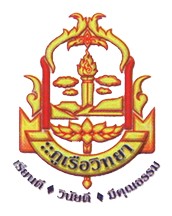 แบบบันทึกรายงานผลการไปราชการ/การอบรมสัมมนา/การศึกษาดูงาน ของบุคลากรโรงเรียนภูเรือวิทยา อำเภอภูเรือวิทยา จังหวัดเลยสำนักงานเขตพื้นที่การศึกษามัธยมศึกษา เขต ๑๙ กระทรวงศึกษาธิการ.......................................................................................................................................................................							     วันที่        เดือน             พ.ศ. เรียน ผู้อำนวยการโรงเรียนภูเรือวิทยา	ตำคำสั่ง/หนังสือ/บันทึกข้อความที่ ………………………   ลงวันที่ .........................................................ให้ข้าพเจ้า…………………………………………………….. เดินทางไปราชการ  ประชุม   การอบรม  สัมมนา  การศึกษาดูงาน สถานที่ ..........................................................เรื่อง ......................................................................................   ในวันที่     เดือน             พ.ศ.      ถึงวันที่         เดือน               พ.ศ. รวมเป็นเวลา...................  วันและอนุมัติให้ใช้  เงินบำรุงการศึกษา  เงินงบประมาณ เป็นค่าใช้จ่ายในการเดินทางไปราชการครั้งนี้จำนวน     บาท (                    )	บัดนี้ การปฏิบัติหน้าที่ราชการที่ได้รับมอบหมายได้เสร็จเรียบร้อยแล้ว ข้าพเจ้าขอรายงานผลการไปราชการ/การอบรมสัมมนา/การศึกษาดูงาน ดังต่อไปนี้ข้าพเจ้า จะนำความรู้ ความสามารถ ประสบการณ์ ทักษะ หรืออื่นๆ ที่ได้รับในการไปราชการ/การอบรมสัมมนา/การศึกษาดูงานในครั้งนี้ มาเพื่อพัฒนาการเรียนการสอน และพัฒนางานของโรงเรียนภูเรือวิทยาให้ดียิ่งขึ้นคือ	 เอกสารที่ได้รับจากการไปราชการ/ การอบรมสัมมนา/การศึกษาดูงาน มีดังต่อไปนี้ คือ	จึงเรียนมาเพื่อโปรดทราบ และพิจารณาดำเนินการต่อไป						ลงชื่อ...................................................ผู้รายงาน			                                      (  				)					    	            ตำแหน่ง  ความคิดเห็นของ ผู้อำนวยการโรงเรียนภูเรือวิทยา................................................................................................................................................................................................................................................................................................................................						     ลงชื่อ...................................................			                                                 (นายพยุง  โพธิ์ชัย)                                                                   	 ผู้อำนวยการโรงเรียนภูเรือวิทยาภาคผนวก(เอกสารต่างๆ เช่น คำสั่งไปราชการ, เกียรติบัตร,รูปภาพ,เอกสารที่ได้รับ)